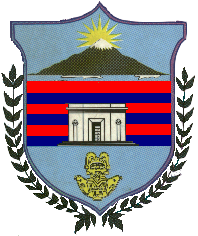 Gobernación del MagdalenaSecretaría de EducaciónPrograma “Magdalena BilingüeFORMATO DE INSCRIPCIÓNRED DE BILINGUISMO DEL MAGDALENA*Diligencie el formato y envíe a: nellybarroscer@gmail.comFirma_____________________________________  Fecha________________________________DATOS DEL DOCENTEDATOS DEL ESTABLECIMIENTO EDUCATIVONOMBRES:  _____________________________APELLIDOS: ____________________________CÉDULA:  ______________________________CELULAR: ______________________________FECHA DE NACIMIENTO: _________________LUGAR DE RESIDENCIA: _________________ESTATUTO QUE LO RIGE:_________________TIPO DE NOMBRAMIENTO:Periodo de Prueba  Propiedad                    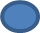 GRADO(S) EN QUE ENSEÑA EL INGLÉS: _______________________________________CORREO ELECTRÓNICO:_______________________________________NIVEL: A2           B1          B2         C1 NOMBRE DE LA INSTITUCIÓN EDUCATIVA:CÓDIGO DANE: __________________________MUNICIPIO: _____________________________¿CUENTA CON CONEXIÓN A INTERNET?SI                                      NO          TELEFONO CEL: ________________________CORREO: ______________________________DIRECCIÓN: ____________________________NOMBRE DEL RECTOR(A):¿EL EE HA PRESENTADO PROYECTO DE BILINGUISMO? SI        NO       ¿Cuál?EXPERIENCIAS SIGNIFICATIVASEXPERIENCIAS SIGNIFICATIVASDe manera resumida comparta una experiencia significativa en su labor como docente del idioma inglés. De manera resumida comparta una experiencia significativa en su labor como docente del idioma inglés. EXPERIENCIAS SIGNIFICATIVASDe manera resumida comparta una experiencia significativa en su labor como docente del idioma inglés.EXPERIENCIAS SIGNIFICATIVASDe manera resumida comparta una experiencia significativa en su labor como docente del idioma inglés.